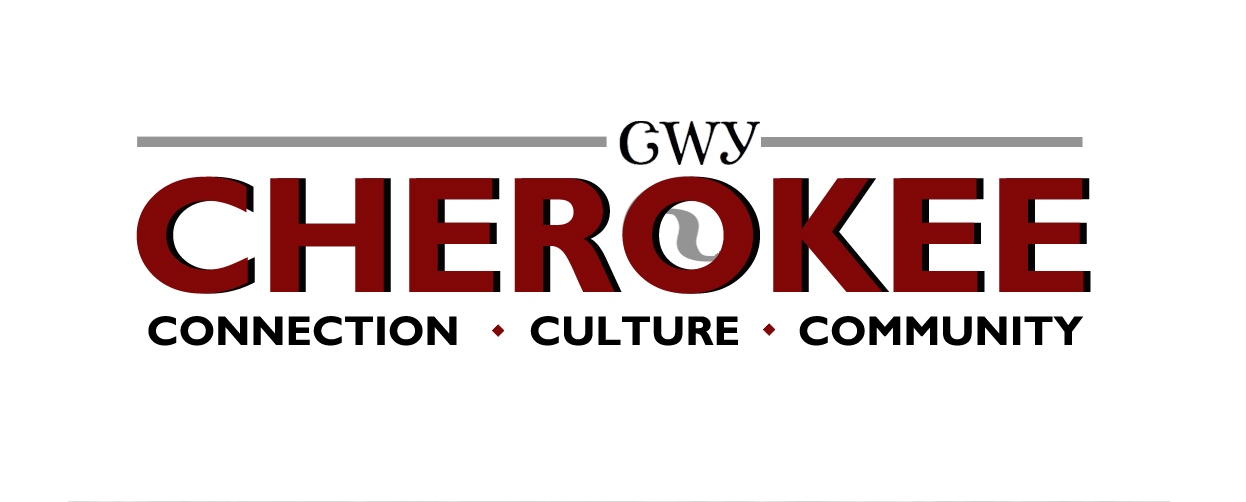 REQUEST - FUNDS TO INTEGRATE CHEROKEE THEMEThe Campus Theme committee invites requests for funds to promote and support activities related to implementation of the 2017-18 campus theme.Brief description of activitiesRationale – How do the activities engage students in the campus theme, Cherokee: Connection. Culture. Community?Itemized Budget of funds requestedRelationship of budget request to proposed activitiesFaculty, staff, and students involved in your proposalContact person/information for this requestPlease email this form to Dr. Lisa Bloom, Campus Theme Committee chair, bloom@wcu.edu.   Call 227-3288 or email with questions.  